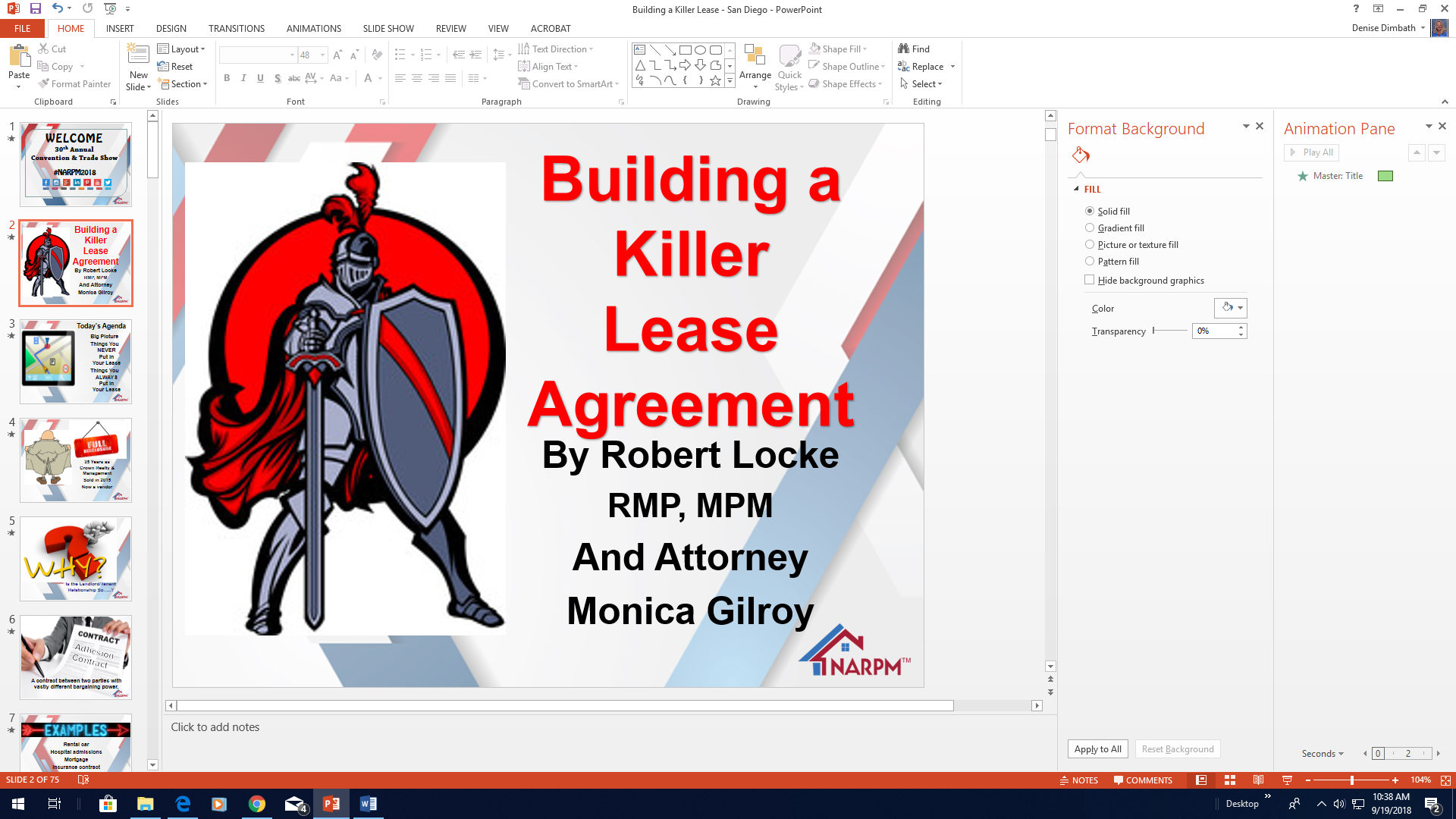 Why is the landlord/tenant relationship so…					A_________________________ Contract2 Management Styles____ Lease ConfigurationsBroker Style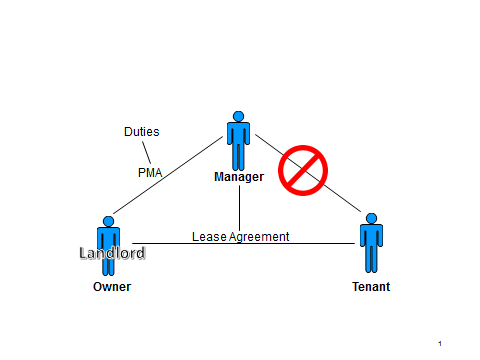 Manager Style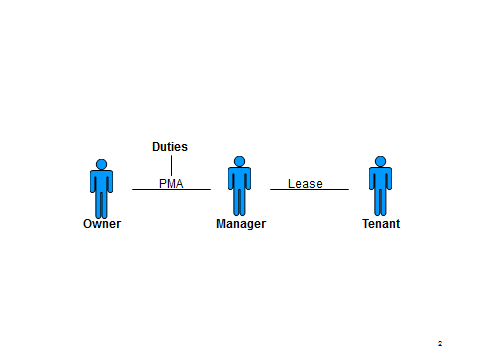 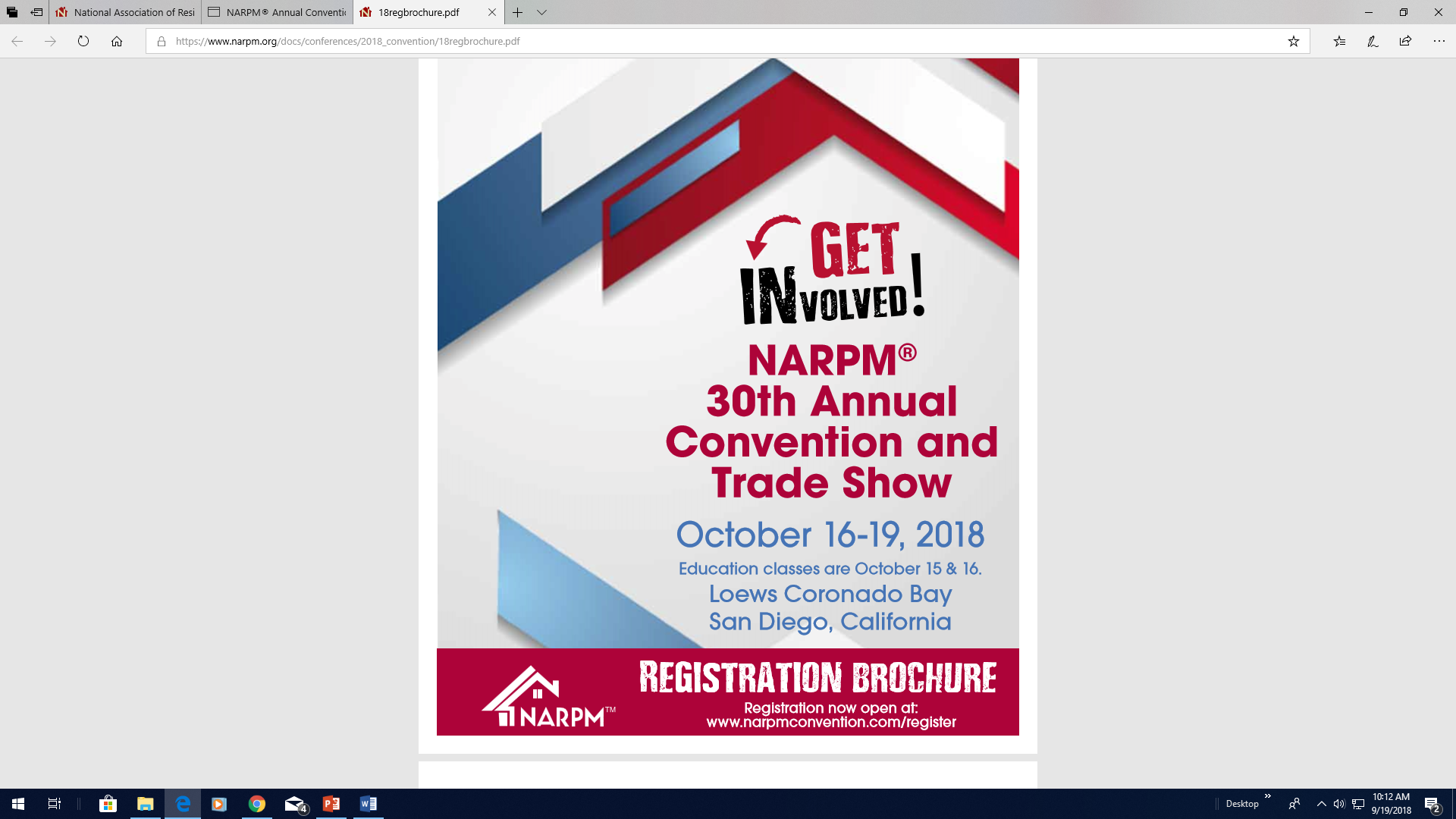 Lease ConfigurationsOwner signs the lease for s_________.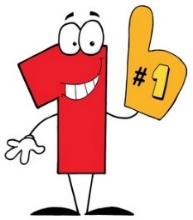 Manager signs for the c______________.Manager signs the lease FOR the o_________.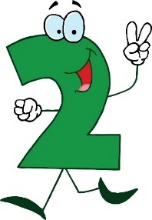 Manager signs for the c_________________.Owner signs for s___________.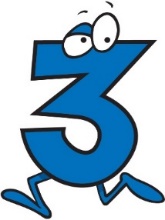 Manager ______________ sign.Manager signs the lease for the c___________________.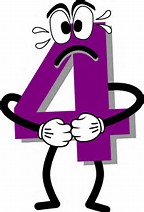 Conclusion ____________________________________________________________________________________________________________________________________________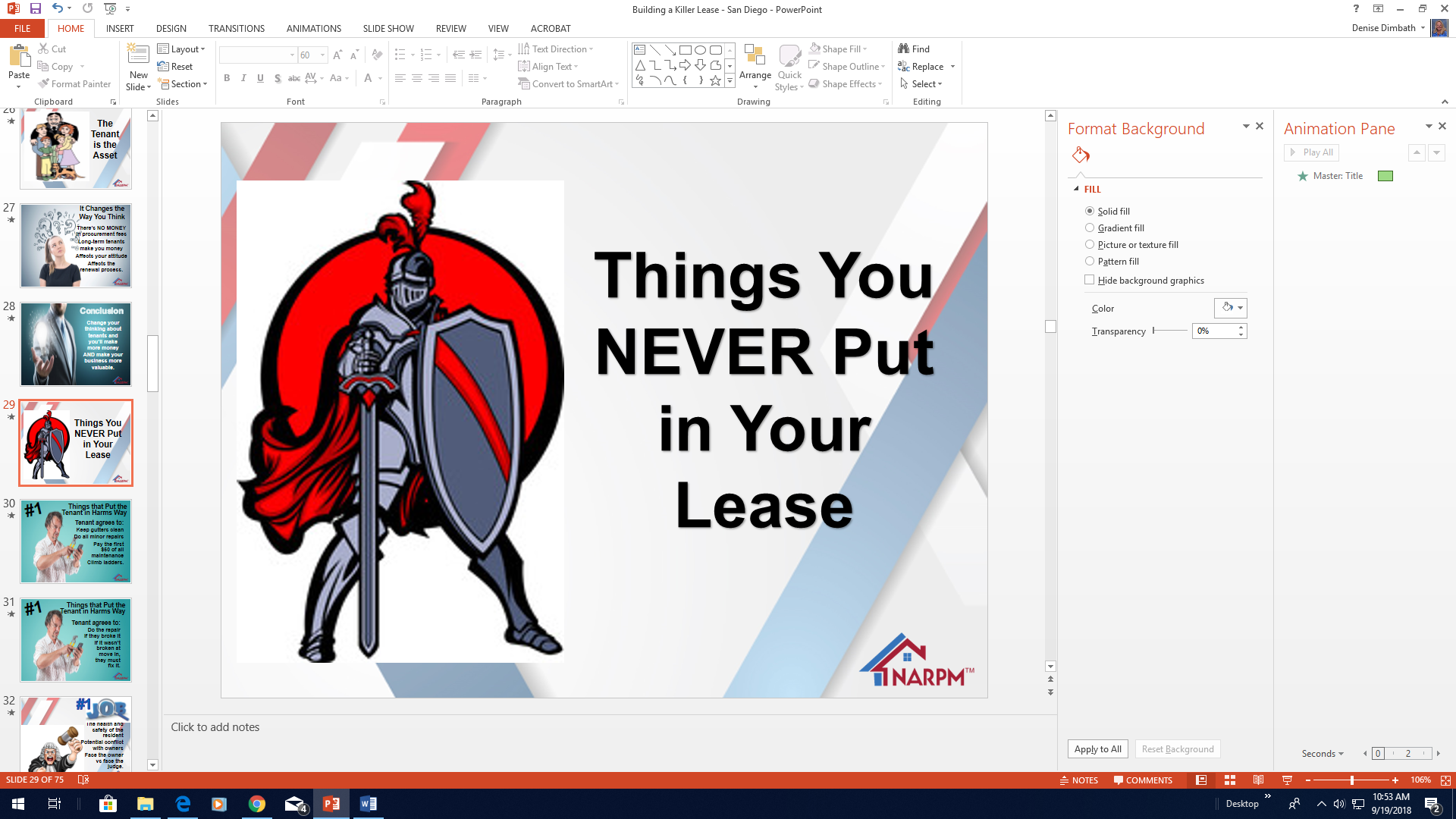 Things that put the tenant in harm’s way._______________________________Things you are not able to m____________ or e______________._______________________________Never c_________________________ what you can’t track or enforce.Don’t try to b_________ the tenant into believing things that aren’t t________.Just because you s______    i___  doesn’t make it t_____________._______________________________Be f__________ to both parties._______________________________Things that m_________________._______________________________Stop a_____________________________________________________Don’t use lease as a d__________ d__________________ form. _______________________________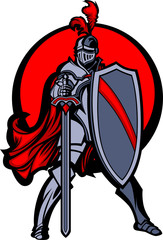 Signature page m________________________________________________© 2009 Crown Investor Institute, LLCAll rights reserved.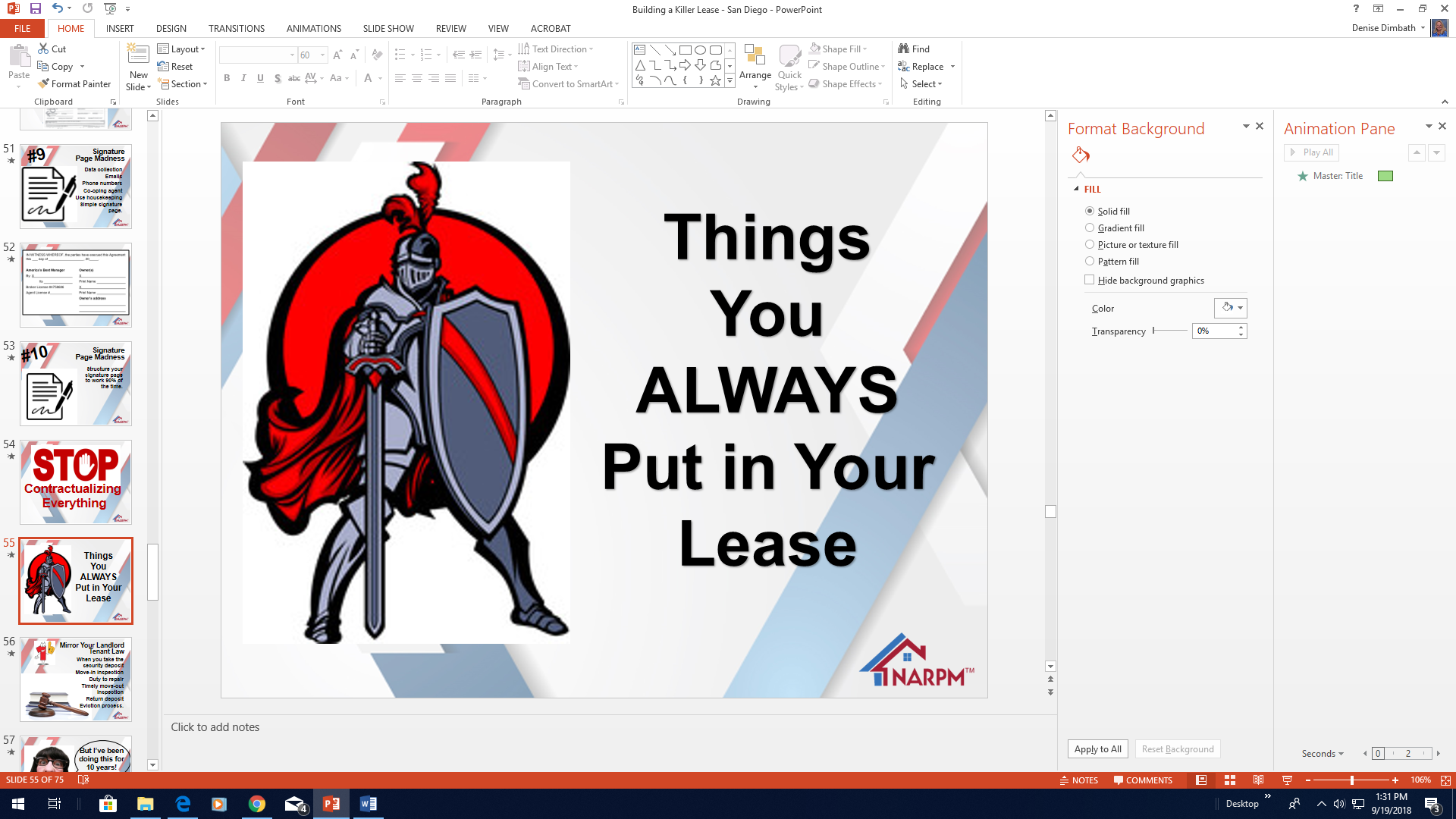 Mirror your l__________________ tenant law.______________________________Manage your l_____________.M_______________ vs Broker/Agent._______________________________About e____________ move ins._______________________________Set up for a_______ r___________________________________________Entire a_______________________________________________________E_____________________  language_______________________________Use f___________ and f_________ to promote good b_________________________________________________